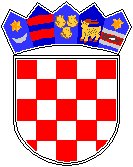 REPUBLIKA HRVATSKA GRAD Osnovna škola Petra ZrinskogZagreb, Krajiška 9KLASA: 003-06/18-01/02URBROJ: 251-132-18-1Zagreb, 22. veljače 2018. g.                                                                                                                            ČLANU ŠKOLSKOG ODBORA                                                                                                                     ___________________________________                                                                                   POZIV                      Pozivam Vas na 8. sjednicu Školskog odbora u školskoj godini 2017./18.  Sjednica će se održati u utorak, 27. veljače 2018. godine u 18,00 sati u zbornici Škole.               DNEVNI RED:               Verifikacija zapisnika 7. sjednice šk. g. 2017./18.Izvješće o stanju sigurnosti, provođenju preventivnih programa te mjerama  poduzetim u cilju zaštite prava učenika/ stručna služba i Ravnateljica3. Pravilnik o provedbi postupaka jednostavne nabave u OŠ Petra Zrinskog4. Prethodna suglasnost za izvođenje eksperimentalnog programa „Škola za život“5. Pravilnik o zaštiti od požara6. Plan osiguranja prijema priopćenja nadležnog centra 112 o vrsti opasnosti i mjerama koje je potrebno poduzeti u OŠ Petra Zrinskog7. Odluka o izboru ponude za nabavu informatičke opreme: 28 računala PC MSG PENTIUM G440 za informatičku učionicu. Sredstva u iznosu od 54.000,00 kuna su dodijeljena  od strane Ministarstva znanosti i obrazovanja, Odlukom od 4.12.2017., KLASA:650-02/17-03/00004, URBROJ:533-26-17-0001 o financiranju nabave informatičke opreme za 213 osnovnih škola u okviru Cjelovite kurikularne reforme za rani i predškolski, osnovnoškolski i srednjoškolski odgoj i obrazovanje i uvođenja Informatike kao obveznog predmeta u školskoj godini 2018./2019. u V. i VI. razredu osnovne škole.              8. Razno.                                                    S poštovanjem,                                                                             Predsjednica Školskog odbora                                                                             Zlatica Čolja-Hršak                                                                         M.P.               ______________________________    